The American Legion10th District Spring Conference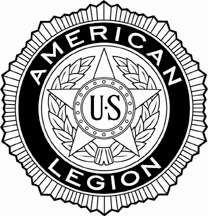 Legion Morning Session7:30 – 8:45	Registration & Coffee8:00	Executive Board Meeting9:00	Conference ConvenesCall to Order	District CommanderAdvancement of Colors	Post #729Invocation	ChaplainPOW/MIA	Sergeant-at-ArmsPledge of Allegiance	AllPreamble	AllRoll Call	AdjutantMinutes	AdjutantFinancial Report	Finance OfficerRules of Conference	Judge AdvocateIntroduction of Guests	CommanderDepartment Remarks:SAL Detachment Commander	Dept. Membership Chairman	Jim DemarestDepartment Service Officer	Department Adjutant	NEC		Dennis SoppeAnnouncements	District Commander11:15	Recess11:30	Memorial Service12.00	BanquetLegion Afternoon Session1:00	ReconveneDistrict Chairman Reports:Americanism	Athletics & Contests	Claude SmithBaseball - Senior	Richard MeinersBaseball – Youth	Robert HillBoy Scouts	John S. MolineChildren & Youth	Harlan BackhausCommunity Service	Allan JohnstonJunior Shooting Sports	 RossanderOratorical	Internal Affairs	Mel GoslarMembership	Jim DemarestS.A.L. Advisor	Legion Riders	Robert WengerLegislative	Elizabeth LedvinaNational Affairs	VA&R	Convention	Foundation	Liaison	Old BusinessElection of OfficersElection of Delegates to National ConventionNew BusinessTime and PlaceFor the Good of The American LegionBenediction	District ChaplainRetirement of Colors	Post 729AdjournBanquet ProgramMemorial Service	District ChaplainSalute to Colors	District CommanderInvocation	Auxiliary District ChaplainWelcome	MayorLunchAmerican Legion Introductions	District CommanderAuxiliary Introductions	District PresidentAddress	SAL Detachment CommanderAddress	Department PresidentAddress	Benediction	Legion District ChaplainSalute to Colors	District CommanderLegion 10th District OfficersCommander	Dennis SoppeVice Commander	Vice Commander	Vice Commander	Ted HallVice Commander	Thomas HendersonVice Commander	Adjutant	Finance Officer	Judge Advocate	Historian	Chaplain	Service Officer	Sergeant-at-Arms	James MeyerAuxiliary 10th District OfficersPresident	Martha TravisVice President	President Elect	Mary LittrellSecretary/Treasurer	Chaplain	Cindy MeyerHistorian	Lois SlabaAmerican Legion Auxiliary10th District Spring Conference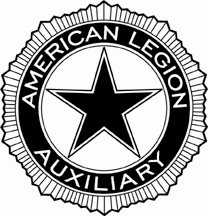 Auxiliary Morning Session8:00	Registration & Coffee8:00	Page Practice8:15	Executive Board Meeting8:45	Processional Line-Up9:00	Conference ConvenesCall to Order	District PresidentAdvancement of Colors	District PagesProcessional	Past Presidents & OfficersPOW/MIA Flag	Invocation	ChaplainPledge of Allegiance	AllNational Anthem	Preamble	AllWelcome	Local UnitResponse	Vice PresidentMinutes	SecretaryRoll Call	SecretaryTreasurers Report	TreasurerNominations	Introduction of Guests	PresidentDepartment Remarks:Department Membership	Mary SebbenDepartment Secretary	Department President	Martha Travis11:15	RecessAuxiliary Afternoon Session1:00	ReconveneDistrict Chairman Reports:Americanism	Auxiliary Emergency Fund	Vickie KlinkhammerChildren & Youth	Twilah RaesCommunity Service	Judy DemarestConstitution & By-Laws	Betty “Tooter” BakerEducation	Carol Walthart	Wendy RiggleChaplain, Gold Star & Memorial	Cindy MeyerJunior Activities	Jackie TyneJunior Camp	Michelle CoppleLeadership	Mary LittrellLegislation	Vera CollinsMembership	Mary SebbenNational Security	Past Presidents Parley	Fran KirkPoppy	Tammy RichardsonPublic Relations	Veterans Affairs & Rehabilitation	Diana ShadduckHome & Field Service	Sharon AndersonHistorian’s Report	Constance Schlitter Old BusinessElection of OfficersElection of Delegates to National ConventionNew BusinessBenediction	District ChaplainRetirement of Colors	District PagesAdjourn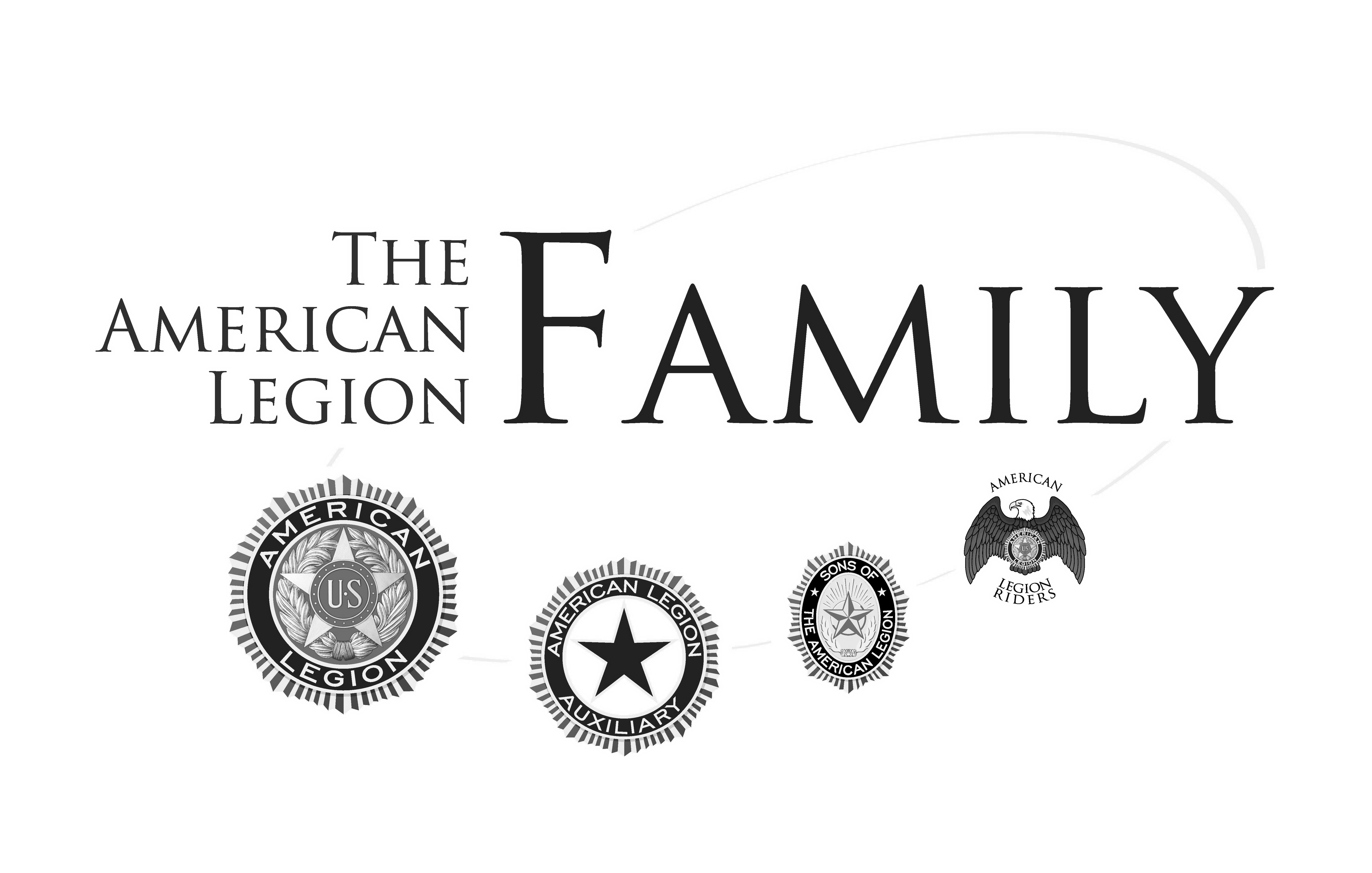 Official ProgramTenth DistrictSpring ConferenceSaturday, June 2, 2012Meetings held at:The American Legion of Hosted by Post & Unit #729Hospitality:Friday, June 1Post Home6:00-9:00 pmMotel Reservations:(515) 287-2400“Lead the Legacy”“Remembered Not Forgotten”